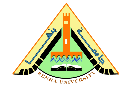 كلية الفنون التطبيقيةقسم طباعة المنسوجات والصباغة والتجهيزنموذج اجابة اختبار نهاية الفصل الدراسى الأول2018-2019 مالفرقه : الثانية                  المادة :تحضيرات الأقمشة 2                         زمن الاجابه:ساعتينالتاريخ:2/1/ 2019            كود المقرر:PDFW 3103                                الدرجة    :60اجب عن الاسئلة الاتية :                                                    انظر فى الخلفالسؤال الاولعلل:                                                                                       ( 10درجات) 1 -لابد من تعقيم صوف الأغنام قبل استخدامة.    هناك نوع من الجراثيم لمرض أسمة الحمى الفحمية ( Anthrax) توجد فى هذه الأتربة الملتصقة بجلود الأغنام وهو مرض خطير من الممكن انتقاله من الماشية إلى الإنسان ولا تختلف أصواف الأغنام المريضة عن السليمة. لذا كان من الواجب أن يعقم الصوف قبل غسله2- تعتبر عملية تثقيل الحرير الطبيعى من العمليات التحضيرية الضرورية .   مادة الفبروين ملتصقة بمادة السيريسين, فبازالة المادة الاخيرة يفقد الحرير من 25-30% من وزنه و بالتالى تقل متانته و قوة شده, لهذا السبب تعتبر عملية تثقيل الخامة الحريرية ذات اهمية كبيرة حيث يمكن بواسطتها تحسين الكثير من خواص الخامة كتحسين الملمس و خواص الامتلاء, حيث تكتسب الخامة لمعان واضح مع مقاومة عالية ضد الاحتراق, و التجعد و الكرمشة. السؤال الثانى                                                                                 (10 درجات)   -ضع علامة صح ام خطأ مع تصحيح الخطأ1-عملية التثبيت الحرارى هى عملية تنظيف الألياف الصناعية .                                     ( ✕ )   عملية يتم من خلالها تخليص السلاسل الجزيئية فى الشعرة من الاجهادات الداخلية و اضفاء صفة ثبات الابعاد للخامات المصنوعة من هذه الالياف. 2-الهدف من عملية ازالة الوبرة فى الصوف هى التخلص من المواد الدهنية والشمعية الموجودة به     ( ✕ )  تهدف إلى التخلص من الشعيرات السطحية وبعض الشعيرات الدفينة المحتمل ظهورها بالاستعمال وتكون تكورات بسطح الخامة.3-عملية الdegumming هى عملية تتم على الألياف الصناعية                                    ( ✕ )  الحرير الطبيعى4- عملية التثقيل الأسود للحرير الطبيعى تتكون من 6 مراحل وفى المرحلة الأولى يتم غمر الحرير فى كبريتات الحديدوز                                                                                    ( ✕ )    تتكون هذه العملية من اربعة مراحلفى الاولى يتم تفاعل الحرير مع محلول من حامض التانيك tannic acid] عند 45 o م5-تفضل عمليات التبيض للأقمشة باستخدام المواد المختزلة                                           ( ✕ )    المواد المؤكسدة6-يستخدم انزيم السليولاز فى تبيض الصوف                                                         ( ✕ )      انزيم البروتيز7-يعتبر الحرير المستخرج من cultivated warm اكثر متانة ومقاومة لتأثير القلويات من الحرير المستخرج من wild warm .                                                                                  ( ✕ )    wild warm     ،  cultivated warm8-ازالة المواد الصمغية بالقلويات يتم فيها اضافة 15 جم من كبريتات الأمونيوم .                     ( ✕ )    بالماء9-تعتبر عملية ازالة النشا من على أقمشة البولى استر اسهل واسرع من ازالة مادة كربوكسى ميثيل السليلوز المستخدمة فى عمليات البوش                                                                       ( ✕ )  العكس صحيح10-يتم استخدام المواد المؤكسدة والمختزلة فى تبيض أقمشة البولى أستر.                            ( ✕ )    تستخدم مادة كلوريت الصوديوم فقطالسؤال الثالث                                                                                  ( 20 درجة)-أكمل1-المقصود بالعمليات التحضيرية للأقمشة هى العمليات الكيميائية المختلفة التى تسبق عمليات الصباغة و الطباعة و التجهيز , او تلك العمليات التى تتم للحصول على اقمشة بيضاء ذات جودة عالية للاستخدام..2-يعتبر كلوريت الصوديوم من المواد المؤكسدة.بينما سليكات الصوديوم من .الأملاح المعدنية3-عملية التثبيت الحرارى هى عملية يتم من خلالها تخليص السلاسل الجزيئية فى الشعرة من الاجهادات الداخلية و اضفاء صفة ثبات الابعاد للخامات المصنوعة من هذه الالياف. 4-طرق التثبيت هى . التثبيت باستخدام مواد الانتفاخ و التثبيت بدون استخدام مواد انتفاخ 5-من المشاكل التى من الممكن ان تحدث أثناء حرق الوبرة تعطى ملمس خشن و تعطى مظهر لامع غير مرغوب للخامة6-العمليات التحضيرية التى تتم على الحرير الطبيعى التثقيل، degumming، الغسيل ،.التبيض7-من أفضل طرق تبيض الحرير الطبيعى أستخدام خليط من هيدروسلفيت الصوديوم sodium hydrosulphite, و ثانى اكسيد الثيويوريا thiourea dioxide8-نحصل على أفضل نتائج عملية كربنة الصوف بالطريقة الرطبة عند أختيار أنسب الظروف للمتغيرات تركيز حامض الكبرتيك .  تركيز مادة التطرية .مدة غمر الصوف والمواد السيليلوزية فى الحامض.درجة حرارة الحمام.9-من العيوب التى قد تنتج بعد عملية غسيل الصوف عدم نظافة الصوف ، المغسول تغيير لون الصوف المغسول وإصفرارهالسؤال الرابع                                                                                (20  درجة)تكلم عن عملية غسيل الصوف بطريقة الأستحلاب مع توضيح المواد المستخدمة فى الغسيل.      أ- باستخدام الصابون والقلوى.السبب الرئيسى فى نجاح هذه الطريقة هو أن شحم الصوف يتحول إلى مستحلب باستخدام محلول قلوى دافئ يمكن استبعاده بعد ذلك بإمرار الصوف بين درفيلى عصر يدفعان الصوف إلى الأمام بينما يتجمع محلول الغسيل محتوياً على المواد الغريبة وشحم الصوف فى حوض الترسيب الجانبى لحوض الغسيل الرئيسى، حيث يتم فصل الشحم والمواد الغريبة من محلول الغسيل الذى يعاد استخدامه.وتتكون ماكينة الغسيل من ثلاثة إلى ستة أحواض غسيل رئيسية يقع بين كل منها عصارة تتصل بالحوض التالى عن طريق حصيرة تغذية مما يساعد على مرور الصوف أوتوماتيكياً من حوض إلى آخر، وتختلف الأحواض من حيث الطول والسعة، هذا ويحتوى كل حوض على ماء دافئ إلى جانب الكمية اللازمة من المواد الخاصة بالغسيل ويتوقف عدد أحواض الغسيل ودرجات الحرارة المستعملة وكذا تركيز المحلول على نوع الصوف المستعمل وطبيعة الشوائب الموجودة به.وطريقة دفع الصوف المستعملة تتوقف على مدى قابلية الصوف للتلبد، ومن المعروف أن زيادة تحريك الصوف فى محلول الغسيل إلى جانب أنه يساعد على نظافته فإنه يساعد على تلبده وهو ما يدفع إلى الحد من التحريك أثناء عملية الغسيل ولا سيما بالنسبة للصوف الناعم الذى يتطلب أقل تحريك ممكن على الرغم من احتوائه على نسب عالية من الشوائب مما يستلزم استخدام عدد أكبر من أحواض الغسيل، هذا وتستخدم عادة ثلاثة أحواض فى حالة الأصواف الخشنة ومن أربعة إلى ستة فى حالة الأصواف الناعمة  (مارينو). وجميع الأحواض المستعملة فى ماكينة الغسيل الواحدة ذات عرض واحد ولكنها تختلف من حيث الطول وبالتالى السعة.المواد المستعملة فى غسيل الصوف.والمواد الأساسية المستعملة فى عملية الغسيل بطريقة الاستحلاب هى الماء والصابون والمادة القلويةب-تكلم عن عملية thermoplasticity من حيث تعريفها والطرق التى تتم بها.   ان المادة تتعجن اى تصبح بلاستيكية بالحرارة. و هى عملية يتم من خلالها تخليص السلاسل الجزيئية فى الشعرة من الاجهادات الداخلية و اضفاء صفة ثبات الابعاد للخامات المصنوعة من هذه الالياف. طرق التثبيت 2-1-5-1- التثبيت باستخدام مواد الانتفاخماء عند الغليانبخار مشبع عند 110-135 o م بخار ساخن عند 190 o مباستخدام مواد انتفاخ عضوية و غير عضوية عتد درجة حرارة من 90- 110 o م2-1-5-2- التثبيت بدون استخدام مواد انتفاخاستخدام هواء ساخن, غازات ساخنة, اسطح معدنية ساخنة, خليط من المعادن – و ذلك عند درجة حرارة تتراوح من 180- 220 o ماستخدام الاشعة تحت الحمراء عنددرجةحرارة تتراوح من 180- 220 o مو يفضل فى حالة اقمشة عديد الاستر ان يتم التثبيت باستخدام الهواء الجاف و الاشعة تحت الحمراء, حيث ان البخار المشبع يسبب تحلل الشعيرات فينتج عنه انخفاض فى كثافة الشعيرات و فقد لقوة الشد                                                                         مع تمنياتى بالتوفيق والنجاح                                                                   د.هبة غزالكلية الفنون التطبيقيةقسم طباعة المنسوجات والصباغة والتجهيزاختبار نهاية الفصل الدراسى الأول 2018-2019 مالفرقه : الثالثة         المادة : تك صباغة زمن الاجابه: ساعتين  التاريخ: 31/12/20018                                                        الدرجة    :      90     اجب عنالاسئلة الاتية :                                              الأسئلة فى ورقتينالسؤال الاولعلل:                                                                          ( 20 درجة)1-صبغات equalizing acid dye  تنتشر داخل الألياف بسهولة وسرعة.2-تؤثر قابلية الصبغات النشطة للألياف السليليوزية على استنفاذ الصبغة . السؤال الثانى                                                                     (20 درجة)-اختر الأجابة الصحيحة 1-من الصبغات النشطة  أ-صبغات الكربولان                ب-صبغات الفورمازان         ج-صبغات الأزين2-من الصبغات النشطة التى تتفاعل بالأستبدالأ- Triazine         ب-sulphatoethylsulphone      ج-Monochlorotriazine 3-من أنواع الصبغات الحامضية أ-Levafix           ب- Triazine                         ج-Milling4-تتوقف درجة نشاط الصبغة النشطة علىأ-طبيعة الألياف               ب-المجموعة النشطة            ج-حجم جزئ الصبغة5-استخدام نسبة محلول صغيرة فى عملية الصباغة يؤدى الىأ-ثبات واستقرار عملية الصباغة حتى انتهائهاب-زيادة كفاءة تثبيت الصبغة على الأليافج-تجمع الصبغة6-عند صباغة الصوف بالصبغات الحامضية فى وسط حامضى ضعيف نستخدم أ-حمض الكبريتيك            ب-حمض خليك                    ج-خلات أمونيوم7- استنفاذ الصبغة فى حمام الصباغة عند مرحلة الاتزانأ-يرتفع بارتفاع درجة الحرارة               ب-ينخفض بارتفاع درجة الحرارة   ج-يظل ثابت8-للحصول على صوف مصبوغ  بصبغات حامضية لها درجة ثبات عالى للبلل نستخدم صبغاتأ-تحتاج لوسط حامضى ضعيف الى متعادلب-تحتاج لوسط حامضى متوسطج-تحتاج لوسط حامضى قوى9-من الصبغات النشطة التى تتميز بارتفاع نسبة الصبغة المتفاعلة مع الألياف أ-VS/VS  ب-MCT/VS ج-MFT10-من العوامل التى لا تؤثر على حالة الأتزان فى عملية الصباغة بالصبغات النشطة    أ-نسبة المحلول                ب-قابلية الصبغة للخامة               ج-القلوىالسؤال الثالث                                                                                (20 درجة)   -ضع علامة صح ام خطأ مع تصحيح الخطأ1-تتم صباغة الصوف فى وسط قلوى باستخدام الصبغات الحامضية                                  (     )2-تتكون معظم الصبغات الحامضية من الأملاح البوتاسيومية لأحماض السلفونيك الأروماتية          (     )                                       3-عند معالجة السليلوز المصبوغ بالصبغات المباشرة بpyridine  يمكن استخلاص الصبغة من الألياف (  )4-تتميز صبغات ME النشطة بخاصية ذوبانها العالية فى الماء وضعف قابليتها للألياف السليلوزية    (    )                         5-تعتبر طريقة الغمر والتثبيت الحرارى طريقة من طرق صباغة الألياف السليليوزية بالصبغات النشطة بطريقة الأستنفاذ                                                                                            (     )6-انخفاض نسبة المحلول يؤدى الى زيادة الحاجة الى استخدام تركيزات عالية من الألكتروليتات       (     )7-من العوامل التى تؤثر على استنفاذ الصبغة على الألياف السليليوزية قيمة الأس الهيدروجينى       (     )                                    8-الصبغات النشطة التى تحتوى على مجموعات VS يلاحظ أرتفاع قابليتها للألياف فى الوسط المتعادل (    )9-فى صبغات bifunctional reactive dyes تعتمد سرعة تفاعل المجموعتين النشطتين على التركيب الكيميائى للصبغة                                                                                   (     )10-فى حالة الصبغات النشطة التى تتفاعل بالاضافة يكون دور القلوى هو معادلة الحامض الناتج من التفاعل بين الصبغة والخامة                                                                                               (       )السؤال الرابع           (30 درجة)أ- اشرح التركيب العام للصبغات النشطة?مع شرح طريقة التفاعل بين صبغة نشطة تتفاعل بالأستبدال مع الألياف السليلوزية?وتوضيح دور القلوى فى التفاعلب-تكلم عن تقسيم الصبغات الحامضية من حيث أنواعها ودرجة حامضية حمام الصباغة مع توضيح سلوك كل نوع فى حمام الصباغة.                                                                               مع تمنياتى بالتوفيق                                                                   د.هبة غزال